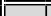 6.0 - AFGRÆNSNING AF SIKKERHEDSFORANSTALTNINGER6.0 - AFGRÆNSNING AF SIKKERHEDSFORANSTALTNINGER6.0 - AFGRÆNSNING AF SIKKERHEDSFORANSTALTNINGER6.0 - AFGRÆNSNING AF SIKKERHEDSFORANSTALTNINGER6.0 - AFGRÆNSNING AF SIKKERHEDSFORANSTALTNINGER6.0 - AFGRÆNSNING AF SIKKERHEDSFORANSTALTNINGER6.0 - AFGRÆNSNING AF SIKKERHEDSFORANSTALTNINGER6.0 - AFGRÆNSNING AF SIKKERHEDSFORANSTALTNINGERIdKontrolemneEtableringVedligeholdTilpasningKontrolNedtagningBemærkninger1Sikkerhedskoordinering, farlige aktiviteter og sikkerhedsmøderKoordinator (B)Koordinator (B)Koordinator (B)Koordinator (B)-2Byggepladsens indhegning - hegn og porteMUMUMUMUMU3Åbning og lukning af byggepladsMUMUMUMUMU4Skiltning og trafikskiltMUMUMUMUMU5Interimslukninger og sluser med støvAlleAlleAlleAlleAlle6GulvafdækningGU/MA + TØGU/MA + TØGU/MA + TØGU/MA + TØGU/MA + TØ7Skurvogn og toiletMU+VVS+ELMU+VVS+ELMU+VVS+ELMUMU+VVS+EL8Forbindskasser og andet 1. hjælpeudstyrMUMUMUMUMU9BrandslukningsmaterielMUMUMUMUMU10Vand og spildevandsafløbVVSVVSVVSVVSVVS11El-fordelingstavler på byggeplads, skur by og på opslagstavleELELELELEL12Belysning af alle udendørs og indendørs færdselsarealer, skurby og oplagspladser, trapper, stilladser og orienteringslysELELELELEL13Affaldscontainere og affaldshåndteringMU/AlleMU/AlleMU/AlleMU/AlleMU/Alle14ParkeringMUMUMUMUMU15Byggepladsens udendørs færdselsarealerMUMUMUMUMU16Byggepladsens indendørs færdselsarealerMUMUMUMUMU17Materiale-og oplagspladserMUMUMUMUMU18Støvbekæmpelse udendørs færdselsarealerMUMU-MU-6.0 - AFGRÆNSNING AF SIKKERHEDSFORANSTALTNINGER6.0 - AFGRÆNSNING AF SIKKERHEDSFORANSTALTNINGER6.0 - AFGRÆNSNING AF SIKKERHEDSFORANSTALTNINGER6.0 - AFGRÆNSNING AF SIKKERHEDSFORANSTALTNINGER6.0 - AFGRÆNSNING AF SIKKERHEDSFORANSTALTNINGER6.0 - AFGRÆNSNING AF SIKKERHEDSFORANSTALTNINGER6.0 - AFGRÆNSNING AF SIKKERHEDSFORANSTALTNINGER6.0 - AFGRÆNSNING AF SIKKERHEDSFORANSTALTNINGERIdKontrolemneEtableringVedligeholdTilpasningKontrolNedtagningBemærkninger19Oprydning og renholdning i færdselsarealer, herunder støvbekæmpelseMUMUMUMUMU20Huller i terræn, dæk og lignendeMUMUMUMUMU21Vejrligsforanstaltninger og afdækningMUMUMUMU-22StilladserMUMUMUMUMU23Tab af materialer og udstyr fra stilladser, tag og lign. - farlig aktivitet sikring egne arbejdsområderAlleAlleAlleAlleAlle24Arbejde i højder eller med fare for at styrte ned i farlige genstande - farlig aktivitet. Generel rækværker, placering af rækværker og omfang/type af rækværkMU/AlleMU/AlleMU/AlleMU/AlleAlle25Arbejde på stillads - farlig aktivitetAlleAlleAlleAlleX26Materialehejs/person- og materialehejsMUMUMUMUMU27Sluser og passagerMUMUMUMUMU28Kranarbejder – op læssere/teleskoplifte - farlig aktivitetAlleAlleAlleAlleAlle29Jord og kloakarbejder - farlige aktiviteterMUMUMUMUMU30Ledningsomlægninger og flytning/afbrydelse af installationerMUMUXXX31Montage af tunge konstruktioner, stål, beton, glas, facader, rulletrapper, trapper, elevator m.fl. - farlige aktiviteterMU/TØMU/TØMU/TØMU/TØMU/TØ32Arbejde med farlige stoffer og materialer, som forurenet jord, asbest, epoxy, PCB, kræftfremkaldende stoffer, gl. isolering, blyholdig maling med flereTØTØTØTØTØ33Personlig faldsikringAlleAlleAlleAlleAlle34Arbejde på stigerAlleAlleAlleAlleAlle35Belastning af dæk, anlæg og konstruktioner m.fl.AlleAlleAlleAlleAlle6.0 - AFGRÆNSNING AF SIKKERHEDSFORANSTALTNINGER6.0 - AFGRÆNSNING AF SIKKERHEDSFORANSTALTNINGER6.0 - AFGRÆNSNING AF SIKKERHEDSFORANSTALTNINGER6.0 - AFGRÆNSNING AF SIKKERHEDSFORANSTALTNINGER6.0 - AFGRÆNSNING AF SIKKERHEDSFORANSTALTNINGER6.0 - AFGRÆNSNING AF SIKKERHEDSFORANSTALTNINGER6.0 - AFGRÆNSNING AF SIKKERHEDSFORANSTALTNINGER6.0 - AFGRÆNSNING AF SIKKERHEDSFORANSTALTNINGERIdKontrolemneEtableringVedligeholdTilpasningKontrolNedtagningBemærkninger36Svejsning og slibning med vinkelsliber samt varmt arbejdeAlle--Alle-37StøjAlleAlleAlleAlleAlle38VibrationerAlleAlleAlleAlleAlle39TrafikforholdMUMUMUMUMU40Hensyn til naboer og brugere i områdetAlleAlleAlleAlleAlle41Ergonomiske påvirkningerAlleAlleAlleAlleAlle42Manuel transport, håndtering og montage af tunge bygningsdele, herunder gipsplader, rør, kloakker og bygningsdeleAlleAlleAlleAlleAlle43Arbejde i snævre rum, krybekældre, ingeniørgange og lign., herunder også arbejder på lofter og under lofter samt arbejde i svært tilgængelige rum, skunkrum og lign.AlleAlleAlleAlleAlle44Arbejde der medfører påvirkninger eller gener fra støv, gasser, lugte og lign. risiciAlleAlleAlleAlleAlle45Arbejde med risiko for statisk elektricitetAlleAlleAlleAlleAlle46Arbejde under uhygiejniske forhold, efterladenskaber fra fugle og dyr, rensningsanlæg eller andre steder med smittefare fra virus, svampe og bakterierAlleAlleAlleAlleAlle47Særlige forhold i projektet som indskrænker den enkelte arbejdsgivers mulighed for at anvende almindeligt forekommende tekniske hjælpemidler, arbejdsmetoder, materialer m.v.AlleAlleAlleAlleAlle48Personlige værnemidlerAlleAlleAlleAlleAlle49APV er udarbejdet og følgesAlleAlleAlleAlleAlle50Aftaler overholdes og forebyggelsesprincipper i risikoanalyse og arbejdsmiljøvurdering følgesAlleAlleAlleAlle/koordinator (B)-